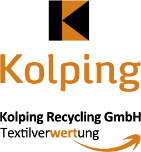 Presseinformation Winter-KleidersammelwocheKleider- und Schuhannahme in (Musterstadt)(Musterstadt): vom (Datum) bis (Datum) ruft die (Sammelgruppe benennen) von (Musterstadt) zu einer Winterkleider- und Schuhsammlung auf. Die Spenden können ganztägig in der (Musterstraße xx) abgegeben werden. Sammelbeutel werden kostenlos zur Verfügung gestellt.Gesammelt werden: Damen-, Herren- und Kinderbekleidung, Unterwäsche in sauberem Zustand, Federbetten, Woll- und Stricksachen, Ledergürtel und Taschen, Bett- und Haushaltswäsche und besonders Schuhe (paarweise gebündelt).Textilabfälle, Teppiche, Matratzen, Heizkissen sowie nasse oder verschlissene Kleidung werden nicht angenommen.Die Kleider- und Schuhspenden müssen sauber und gut verpackt sein. Sie dürfen keinen Müll oder Haushaltsgeräte enthalten.Die Kleidungsstücke werden von der Kolping Recycling GmbH abgeholt. In Sortierbetrieben werden die Kleider- und Schuhspenden fachgerecht sortiert und auf Wiederverwendungsmöglichkeiten geprüft.Aus dem Sammelerlös werden durch die (Sammelgruppe benennen) die Projekte (Projekte benennen) unterstützt.Falls Kleidercontainer vorhanden sind:Die Kleider- und Schuhspenden können auch täglich in den bereitstehenden Sammelcontainer in der (Straße benennen) eingeworfen werden. Weitere Informationen gibt es unter der Rufnummer (Rufnummer benennen) und/oder per E-Mail: (franz.mustermann@web.de).